П О С Т А Н О В Л Е Н И ЕАДМИНИСТРАЦИИ МУНИЦИПАЛЬНОГО ОБРАЗОВАНИЯ«УЛЯПСКОЕ СЕЛЬСКОЕ ПОСЕЛЕНИЕ»         В соответствии с Федеральным законом от 06.10.2003 № 131-ФЗ "Об общих принципах организации местного самоуправления в Российской Федерации", Постановлением Правительства Российской Федерации от 31.12.2009 г. №1225 «О требованиях к региональным и муниципальным программам в области энергосбережения и повышения энергетической эффективности», руководствуясь Уставом муниципального образования «Уляпское сельское поселение»,  П О С Т А Н О В Л Я Ю:Утвердить Программу энергосбережения и повышение энергетической эффективности муниципального образования «Уляпское сельское поселение» на 2021-2023 годы согласно приложению.Опубликовать (разместить) постановление на официальном сайте администрации муниципального образования "Уляпское сельское поселение" в сети Интернет.Вносить изменения в Программу по мере необходимости.Контроль за исполнением постановления возложить на заместителя Главы муниципального образования "Уляпское сельское поселение".Настоящее постановление вступает в силу со дня его подписания и распространяется на правоотношения, возникшие с 01.01.2021 года.Глава администрациимуниципального образования«Уляпского сельского поселения»                                                                                            А.М. КуфановУТВЕРЖДАЮ:Глава Администрации муниципального образования«Уляпское сельское поселение»	/А.М. Куфанов/17.12.2021 годаПРОГРАММА ЭНЕРГОСБЕРЕЖЕНИЯ И ПОВЫШЕНИЯ ЭНЕРГЕТИЧЕСКОЙ ЭФФЕКТИВНОСТИМУНИЦИПАЛЬНОГО ОБРАЗОВАНИЯ«Уляпское сельское поселение» на 2021 — 2023 годыа. Уляп, Красногвардейский район.ПACПOPTМУНИЦИПАЛЬНОЙ  ПРОГРАММЫ ЭНЕРГОСБЕРЕЖЕНИЯ И ПОВЫШЕНИЯЭНЕРГЕТИЧЕСКОЙ ЭФФЕКТИВНОСТИВведениеЭнергосбережение является актуальным и необходимым условием нормального функционирования бюджетного учреждения, так как повышение эффективности использования топливно-энергетических ресурсов (далее — ТЭР) при непрерывном росте цен на энергоресурсы позволяет добиться существенной экономии как ТЭР, так и финансовых ресурсов. Таким образом, создание условий для повышения эффективности использования энергетических ресурсов становится одной из приоритетных задач развития организации.Данная Программа разработана в соответствии с:Федеральным законом РФ от 23 ноября 2009 года № 261-ФЗ «Об энергосбережении и о повышении энергетической эффективности и о внесении изменений в отдельные законодательные акты РФ»,Постановлением Правительства РФ от 31 декабря 2009 года №1225 «О требованиях к региональным и муниципальным программам в области энергосбережения и повышения энергетической эффективности»,Приказом Министерства энергетики РФ от 30 июня 2014 года № 398 "Об утверждении требований к форме программ в области энергосбережения и повышения энергетической эффективности организаций с участием государства и муниципального образования, организаций, осуществляющих регулируемые виды деятельности, и отчетности о ходе их реализации".Программа содержит взаимоувязанный по срокам и финансовым ресурсам перечень мероприятий по энергосбережению и повышению энергетической эффективности, направленный на обеспечение рационального использования энергетических ресурсов и снижение затрат на энергоресурсы в Муниципальном образовании «Уляпское сельское поселение».Программа энергосбережения и повышения энергетической эффективности должна обеспечить снижение потребления ТЭР в Муниципальном образовании за счет перехода на экономичное и рациональное расходование ТЭР при полном удовлетворении потребностей в количестве и качестве ТЭР.Характеристика проблемы повышения энергетической эффективности и прогноз развития ситуации с учетом реализации ПрограммыВ настоящее время экономика и бюджетная сфера Уляпского сельского поселения характеризуется повышенной энергоемкостью по сравнению со средними показателями Российской Федерации. В этих условиях одной из основных угроз социально- экономическому развитию Уляпского сельского поселения становится снижение конкурентоспособности предприятий, различных отраслей экономики, эффективности муниципального управления, вызванное ростом затрат на оплату топливно- энергетических и коммунальных ресурсов, опережающих темпы экономического развития.С учетом указанных обстоятельств, проблема заключается в том, что при существующем уровне энергоемкости экономики и социальной сферы Уляпского сельского поселения предстоящие изменения стоимости топливно-энергетических и коммунальных ресурсов приведут к следующим негативным последствиям:росту затрат предприятий, расположенных на территории Уляпского сельского поселения на оплату энергоресурсов, приводящему к снижению конкурентоспособности и рентабельности их деятельности;росту стоимости жилищно-коммунальных услуг для населения Уляпского сельского поселения;В Программе определяются технические и технико-экономические мероприятия, необходимые для ее реализации, устанавливаются источники и механизмы финансирования.При поэтапной реализации всех разделов в период до 2023 года должны бытьдостигнуты:экономия	всех	видов	энергоресурсов	при	производстве,	распределении	и потреблении энергии;обеспечение учета всего объема потребляемых энергетических ресурсов; сокращение потребления электрической и тепловой присоединённой мощности, атакже потребляемой нагрузки водо- и газоснабжения, после согласования вопроса экономии энергоресурсов и природного газа с поставщиками энергоресурсов.Реализация Программы позволит решить вышеназванные проблемы и обеспечить:ежегодное сокращение удельных показателей энергопотребления экономики Уляпского сельского поселения;снижение	затрат	бюджета	Уляпского	сельского	поселения	на	оплатукоммунальных ресурсов.Цели и задачи ПрограммыЦелью Программы является обеспечение рационального использования топливно- энергетических ресурсов за счет реализации энергосберегающих мероприятий.Для достижения поставленной цели в ходе реализации мероприятий Программы необходимо решить следующие задачи:проведение комплекса организационно-правовых мероприятий по управлению энергосбережением, а также сбор и анализ информации об энергоемкости экономики Уляпского сельского поселения;снижение объемов потребления всех видов топливно-энергетических ресурсов на территории Уляпского сельского поселения;сокращение расходов на оплату энергоресурсов в бюджетном секторе Уляпского сельского поселения;расширение практики применения энергоэффективных технологий при модернизации, реконструкции и капитальном ремонте основных фондов;Достижение цели и реализация задач Программы осуществляется путем выполнения мероприятий, предусмотренных в приложении № 1 к Программе.Планируемые количественные и качественные показатели эффективности реализации ПрограммыПланируемые количественные и качественные показатели эффективности реализации Программы приведены в приложениях № 2 и № 3 к Программе рассчитанные в соответствии с постановлением Правительства Российской Федерации от 31.12.2009№ 1225 «О требованиях к региональным и муниципальным программам в области энергосбережения и повышения энергетической эффективности».Ожидаемый экономический эффект от реализации программных мероприятий 59,6 тыс. рублей, в том числе по годам:2021 год - - тыс. рублей; 2022 год — 50,0 тыс. рублей;2023 год - - тыс. рублей.Фактический экономический эффект уточняется ежегодно по мере реализации программных мероприятий.Ресурсное обеспечение ПрограммыОбщий объем средств, направляемых на реализацию мероприятий настоящей Программы составляет 50,0 тыс. руб. рублей, в том числе по годам:2021 год - - тыс. рублей;2022 год – 50 тыс. рублей;2023 год - -тыс. рублей; из них по источникам:средства бюджета Уляпского сельского поселения — 50,0 тыс. рублей, в том числе по годам:2021 год - - тыс. рублей;2022 год – 50 тыс. рублей;2023 год - -тыс. рублей;Ежегодный объем финансирования мероприятий Программы подлежит уточнению в соответствии бюджетным законодательством на очередной финансовый год (очередной финансовый год и плановый период).Состав, форма и сроки представления отчетности о ходереализации мероприятий ПрограммыСостав, форма и сроки представления отчетности о ходе реализации мероприятий Программы исполнителями мероприятий заказчику составляются и представляются в соответствии с требованиями, установленными нормативно-правовыми актами Уляпского сельского поселения определяющими Порядок формирования и реализации целевых программ на территории Уляпского сельского поселения.Таблица №1.1Перечень мероприятий программы энергосбережения и повышения энергетической эффективности на 2021 годТа0лица №1.2 Перечень мероприятий программы энергосбережения и повышения энергетической эффективности на 2022 год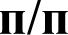 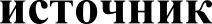 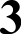 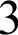 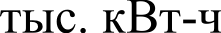 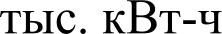 Таблица №1.3 Перечень мероприятий программы энергосбережения и повышения энергетической эффективности на 2023 годПриложение N•. 1 к ПрограммеИндикаторы расчета целевых показателей«Энергосбережение и повышение энергетической эффективности на территории МО «Уляпское сельское поселение»Приложение №2 к ПрограммеРасчет целевых показателеймуниципальной целевой программы«Энергосбережение и повышение энергетической эффективности на территории МО «Уляпское сельское поселение»РОССИЙСКАЯ ФЕДЕРАЦИЯРЕСПУБЛИКА АДЫГЕЯАДМИНИСТРАЦИЯМУНИЦИПАЛЬНОГООБРАЗОВАНИЯ«УЛЯПСКОЕ СЕЛЬСКОЕ ПОСЕЛЕНИЕ»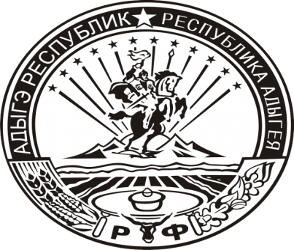 УРЫСЫЕ ФЕДЕРАЦИЕАДЫГЭ РЕСПУБЛИКМУНИЦИПАЛЬНЭГЪЭПСЫКIЭ ЗИIЭ«УЛЭПЭ КЪОДЖЭ ПСЭУПIЭМ»И АДМИНИСТРАЦИЙот 17.12.2021г.№ 71а. УляпОб утверждении Программы энергосбережения и повышение энергетической эффективности муниципального образования «Уляпское сельское поселение» на 2021-2023 годыПолное наименованиеорганизацииМуниципальное образование «Уляпское сельскоепоселение».Основание для разработкипрограммыФедеральный закон РФ № 261-ФЗ от 23.11.2009 г. «Обэнергосбережении и о повышении энергетической эффективности и о внесении изменений в отдельные законодательные акты РФ»,Постановление Правительства РФ от 31 декабря 2009 г.№1225 «О требованиях к региональным и муниципальным	программам	в	области энергосбережения и повышения энергетической эффективности»,Приказ Министерства энергетики РФ от 30 июня 2014 г.№ 398 "Об утверждении требований к форме программ вобласти энергосбережения и повышения энергетическойэффективности организаций с участием государства имуниципального	образования,	организаций,осуществляющих регулируемые виды деятельности, иотчетности о ходе их реализации".Полное наименованиеисполнителей и (или) соисполнителей программыМуниципальное	образование	«Уляпское	сельскоепоселение» (далее — Муниципальное образование).Полное наименованиеразработчика программыМуниципальное	образование	«Уляпское	сельскоепоселение».Цели программыПовышение	эффективности	использованияэнергоресурсов	в	Муниципальном	образование, снижение затрат на энергоресурсы.Задачи программыПрактическая реализация мероприятий, которыеприведут к повышению эффективности использования топливно-энергетических ресурсов, сокращению финансовых затрат на обеспечение энергоснабжения объектов организации;Обеспечение рационального использования энергетических ресурсов в Муниципальном образовании;Сокращение расходов бюджета на финансирование оплаты коммунальных услуг;Сокращение потерь электрической энергии, воды и газа.Сроки реализациипрограммы2021-2023 годыИсточники и объемы финансового обеспечения реализации программыВceгo  на  реализацию  мероприятий  Программы  напериод 2021-2023 годы необходимо предусмотреть в том числе: 50,0 тыс. руб. за счет средств местного бюджета Муниципального образования.Планируемые результатыВ	результате	реализации	Программы	планируетсяреализации программыобеспечить:-	снижение	расходов	бюджета	на	финансированиеоплаты	коммунальных	услуг,	потребляемыхМуниципальным	образованием,	на  сумму  50,0  тыс.рублей за период 2021-2023 годы;- использование современного оборудования в системахвсех видов топливных энергетических ресурсов.NНаименование мероприятия программы2021 г.2021 г.2021 г.2021 г.2021 г.NНаименование мероприятия программыФинансовое обеспечениереализации мероприятийФинансовое обеспечениереализации мероприятийЭкономия топливно-энергетических ресурсовЭкономия топливно-энергетических ресурсовЭкономия топливно-энергетических ресурсовNНаименование мероприятия программыФинансовое обеспечениереализации мероприятийФинансовое обеспечениереализации мероприятийв натуральном выражениив натуральном выражениив стоимостномвыражении,тыс. руб.NНаименование мероприятия программыобъем,тыс. руб.кол-воед. изм.в стоимостномвыражении,тыс. руб.124567Технические мероприятия1Установка современных приборов учетакоммунальных ресурсов, замена устаревших счетчиков на счетчики повышенного класса точности в жилищном фонде муниципального образованияМестный бюджет МО0,02Применение энергоэкономичного оборудованияпри проектировании, строительстве и модернизации объектов:- водоснабжения и водоотведения;- газоснабжения.Местный бюджет МО0,0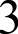 Замена кровель зданий с применениемсовременных теплоизоляционных кровельных материаловМестный бюджет МО0,04Установка приборов учета энергетическихресурсов в муниципальных учрежденияхМестный бюджетМО0,05Внедрение энергосберегающих светильниковНОВОГО ПOKOЛeHИЯ ДЛЯ ВИ	]ЭИДОМОВОГО,	ЛИЧНОГОи дворового освещенияМестный бюджет МО0,0Организационные мероприятия6Назначение   приказом   ответственного   заэнергосбережение и проведение мероприятий по повышению энергоэффективности с добавлением в должностные инструкции соответствующих обязанностейНе требует финансового обеспеченияНе требует финансового обеспечения7Обучение	сотрудников,	ответственных	заэнергосбережение и проведение мероприятий по повышению энергоэффективностиМестный бюджет МО0,08Устранение утечек и организация своевременногообслуживания и ремонта систем тепло- и водоснабжения в здании администрации муниципального образованияМестный бюджет МО0,0Вceгo по мероприятиямВceгo по мероприятиямВceгo по мероприятиям0,0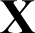 Х-8Обучение	сотрудников,	ответственных	заэнергосбережение и проведение мероприятий по повышению энергоэффективностиМестный бюджет МО0,09Устранение утечек и организация своевременногообслуживания и ремонта систем тепло- и водоснабжения в здании администрации муниципального образованияМестный бюджет МО0,0Вceгo по мероприятиямВceгo по мероприятиямВceгo по мероприятиям50,0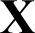 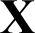 20,88Развитие автоматизированной системы контроляи учета электрической энергии в целях снижения потерь при передаче и распределении энергоресурсов, в соответствии балансовой принадлежностьюМестный бюджет МО0,0Организационные мероприятия9Обучение	сотрудников,	ответственных	заэнергосбережение и проведение мероприятий по повышению энергоэффективностиМестный бюджет МО0,010Устранение утечек и организация своевременногообслуживания и ремонта систем тепло- и водоснабжения в здании администрации муниципального образованияМестный бюджет МО0,0Вceгo по мероприятиямВceгo по мероприятиямВceгo по мероприятиям0,0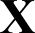 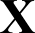 22,0N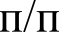 Общие сведенияЕдиницаизмерения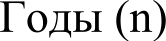 NОбщие сведенияЕдиницаизмерения20212022202312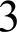 456п1Муниципальный продуктмлрд. руб.000п2Потребление топливно- энергетических ресурсов (далее - тэР) муниципальным образованием (далее - МО)Тыс. т.у.т.1,21,21,2пЗОбъем потребления электрической энергии (далее - ЭЭ) МОтыс. кВтч1557,7661557,7661557,766п4Объем потребления тепловой энергии (далее- ТЭ) МОтыс. Гкал000п5Объем потребления воды МОтыс. куб. м60,760,760,7п6Объем потребления природного газа МОтыс. куб. м1641,1791641,1791641,179п7Объем потребления ЭЭ, расчеты за которую осуществляются с использованием приборов учетатыс. кВтч1557,7661557,7661557,766п8Объем потребления ТЭ, расчеты за которую осуществляются с использованием приборов учетатыс. Гкал000п9Объем потребления воды, расчеты за коТоруЮ осуществляются с использованием приборов учетатыс. куб. м35,436,440,8п10Объем потребления природного газа, расчеты за который осуществляются с использованием приборов учетатыс. куб.М1483,01483,01530,0п11Средневзвешенный тариф на ЭЭ по МОруб./кВтч5,886,116,35п12Средневзвешенный тариф на ТЭ по МОруб./Гкал000п13Средневзвешенный тариф на воду по МОруб./куб.М21,1521,9922,87п14Средневзвешенный тариф на природный газ по МОруб./ тыс. куб. м6,46,656,92пl5Объем производства энергетических ресурсов с использованием возобновляемых источников энергии и/или вторичных энергетических ресурсовт.у.т.000nl6Общий объем энергетических]ЭeC	GOB, П]ЗОИЗВОДИМЫХна территории МОт.у.т.000п17Общий объем финансирования мероприятий по энергосбережению и повышению энергетической эффективноститыс. руб.050,00п18Объем внебюджетных средств, используемых для финансирования мероприятий по энергосбережению и повышению энергетической эффективностимлрд. руб.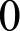 00п19Расход ТЭ бюджетным учреждением (далее — БУ), расчеты за которую осуществляются с использованием приборов учета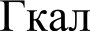 000п20Площадь бюджетных учреждений, в которых расчеты за ТЭ осуществляются с использованием приборов учетакВ. м000п21Расход ТЭ бюджетных учреждений, расчеты за которую осуществляются с применением расчетных способовГкал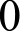 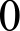 0п22Площадь бюджетных учреждений, в которых расчеты за ТЭ осуществляются с применением расчетных способовкВ. м000п23Расход воды на снабжение бюджетных учреждений, расчеты за которую осуществляются с использованием приборов учетатыс.куб. м2,52,52,5п24Численность сотрудников бюджетных учреждений, в котором расходы воды осуществляются с использованием приборов учетачел.137137137п25Расход воды на снабжение бюджетных учреждений, расчеты за которую осуществляются с применением расчетных способовкуб. м000п26Численность сотрудников бюджетных учреждений, в которых расходы воды осуществляются с применением расчетных способовчел.000п27Расход ЭЭ на обеспечение бюджетных учреждений, расчеты за которую осуществляются с использованием приборов учетакВтч9,2729,2729,272п28Площадь бюджетных учреждений, в которых расчеты за ЭЭ осуществляются с использованием приборов учетакв. м454,7454,7454,7п29Расход ЭЭ на обеспечение бюджетных учреждений, расчеты за которую осуществляются с применением расчетных способовК ТЧ000п30Площадь бюджетных учреждений, в котором расчеты за ЭЭ осуществляются с применением расчетного способакВ.м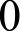 00n3lОбъем природного газа, потребляемого (используемого) бюджетными учреждениями МОтыс. куб.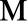 9,4969,4969,496П32Объем природного газа, потребляемого (используемого) бюджетными учреждениями, расчеты за который осуществляются с использованием приборов учетатыс. куб.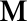 000пЗЗБюджет МОтыс. руб.24749,5010362,4010634,30п34Расходы бюджета МО на обеспечение энергетическими ресурсами бюджетных учрежденийтыс. руб.105,0105,0105,0п35Расходы МО на предоставление субсидий организациям коммунального комплекса на приобретение топливатыс. руб.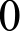 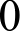 0п36Общее количество бюджетных учрежденийед.111п37Количество бюджетных учреждений, в отношении которых проведено обязательное энергетическое обследованиеед.000п38Число энергосервисных договоров (контрактов), заключенных муниципальными заказчикамиед.000п39Общее количествоМ НИЦИПdЛЬНЫХзаказчиковед.111п40Количество муниципальных заказчиков, заключивших энергосервисные договоры (контракты)ед.000п41Объем товаров, работ, услуг, закупаемых для муниципальных нуждтыс. руб.6786.04984,44825,3п42Объем товаров, работ, услуг, закупаемых для муниципальных нужд в соответствии с требованиями энергетической эффективноститыс. руб.6786,04984,44825,3п43Расходы бюджета МО на предоставление социальной поддержки гражданам по оплате жилого помещения и коммунальных услугтыс. руб.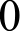 00п44Количество граждан,КОТО]ЭЫМпредоставляются соqиалъная поддержка по оплате жилогопомещения и коммунальных услугчел.000п45Объем ЭЭ, потребляемой (используемой) в жилых домах (за исключением многоквартирных домов) на территории МОтыс. кВтч1425,8201425,8201425,820п46Объем ЭЭ, потребляемой (используемой) в жилых домах (за исключением многоквартирных домов) на территории МО, расчеты за которую осуществляются с использованием приборов учетатыс. кВтч1425,8201425,8201425,820п47Объем ЭЭ, потребляемой (используемой) в многоквартирных домах на территории МОК ТЧ000п48Объем ЭЭ, потребляемой (используемой) в многоквартирных домах на территории МО, расчеты за которую осуществляются с использованием коллективных (общедомовых) приборов учетакВтч000п49Объем ЭЭ, потребляемой (используемой) в многоквартирных домах на территории МО, расчеты за которую осуществляется с использованием индивидуальных и общих (для коммунальной квартиры) приборов учетаК ТЧ000п50Объем ТЭ, потребляемой (используемой) в жилых домах на территории МОГкал000п51Объем ТЭ, потребляемой (используемой) в жилых домах на территории МО, расчеты за которую осуществляются с использованием приборов учетаГкал000п52Объем ТЭ, потребляемой (используемой) в многоквартирных домах на территории МОГкал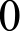 00п53Объем ТЭ, потребляемой (используемой) в многоквартирных домах на территории МО, расчеты за которую осуществляются с использованием коллективных (общедомовых) приборов учетаГкал000п54Объем воды, потребляемой (используемой) в жилых домах (за исключением многоквартирных домов) на территории МОтыс. куб.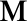 60,760,760,7п55Объем воды, потребляемой (используемой) в жилых домах (за исключением многоквартирных домов) на территории МО, расчеты за которую осуществляются с использованием приборов учетатыс. куб. м35,435,435,4п56Объем воды, потребляемой (используемой) в многоквартирных домах на территории МОкуб. м000п57Объем воды, потребляемой (используемой) в многоквартирных домах на территории МО, расчеты за которую осуществляются с использованием коллективных (общедомовых) приборов учетакуб. м000п58Объем воды, потребляемой (используемой) в многоквартирных домах на территории МО, расчеты за которую осуществляются с использованием индивидуальных и общих (для коммунальной квартиры) приборов учетакуб. м000п59Объем природного газа, потребляемого (используемого) в жилых домах (за исключением многоквартирных домов) МОтыс. куб.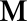 1631,6831631,6831631,683п60Объем природного газа, потребляемого (используемого) в жилых домах (за исключением многоквартирных домов) на территории МО, расчеты за который осуществляются с использованием приборов учетатыс. куб.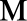 1483,0211483,0211483,021п61Объем природного газа, потребляемого (используемого) в многоквартирных домах на территории МОтыс. куб.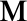 000п62Объем природного газа, потребляемого (используемого) в многоквартирных домах на территории МО, расчеты за который осуществляются с использованием индивидуальных и общих (для коммунальной квартиры) приборов учетатыс. куб.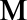 000п70Площадь жилых домов на территории МО, где расчеты за ЭЭ осуществляют с применением расчетных способов (кроме нормативов потребления)кв. м000п71Площадь жилых домов на территории МО, где расчеты за природный газ осуществляются с использованием приборов учета (в частиМНОFОЕВ£t]ЭТИ]ЭНЫХ ДОМОВ- с использованием индивидуальных и общих (для коммунальной квартиры) приборов учетаКВ. М457004570045700п72Площадь жилых домов на территории МО, где за природный газ осуществляются с применением расчетных способов (кроме нормативов потребления)КВ. М236023602360п73Удельный расход топлива на выработку ЭЭ тепловыми электростанциямит.у.т./ кВтч000п74Удельный расход топлива на выработку ТЭт.у.т./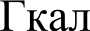 000п75Объем потерь ЭЭ при ее передаче по распределительным сетямК ТЧ000п76Объем потерь ТЭ при ее передачеГкал000п77Объем потерь воды приее передачеJ( 6. м189001890018900п78Объем ЭЭ, используемой при передаче (транспортировке) водыкВтч000п79КоличествоВЫGОКОЭКОНОМИЧНЫХ ПОиспользованию моторного топлива (в том числе относящихся к объектам с высоким классом энергетической эффективности) транспортных средств на территории МОед.000m80Количество общественного транспорта на территории МО, в отношении которых проведены мероприятия по энергосбережению и повышению энергетической эффективности, в том числе по замещению бензина, используемого транспортными средствами в качестве моторного топлива, природным газомед.000N п/пНаименование показателейЕдиницаизмеренияЗначения целевых показателейЗначения целевых показателейЗначения целевых показателейЗначения целевых показателейПояснения к расчетуN п/пНаименование показателейЕдиницаизмерения202120222023Пояснения к расчетуГруппа А. Общие целевые показатели в области энергосбережения и повышения энергетической эффективностиГруппа А. Общие целевые показатели в области энергосбережения и повышения энергетической эффективностиГруппа А. Общие целевые показатели в области энергосбережения и повышения энергетической эффективностиГруппа А. Общие целевые показатели в области энергосбережения и повышения энергетической эффективностиГруппа А. Общие целевые показатели в области энергосбережения и повышения энергетической эффективностиГруппа А. Общие целевые показатели в области энергосбережения и повышения энергетической эффективностиГруппа А. Общие целевые показатели в области энергосбережения и повышения энергетической эффективностиA.1.Отношение потребления топливно-энергетических ресурсов муниципальным образованием (далее - МО) к отгруженным товарам собственного производства, выполненным работам и услугам собственными силамикг у.т./тыс. руб.000A.2.Доля объемов электрической энергии (далее - ЭЭ), расчеты за которую осуществляются с использованием приборов учета (в части многоквартирных домов - с использованием коллективных (общедомовых) приборов учета), в общем объеме электрической энергии,потребляемой (используемой) на территории МОО О100100100А.З.Доля объемов тепловой энергии (далее - ТЭ), расчеты за которую осуществляются с использованием приборов учета (в части многоквартирных домов - с использованием коллективных (общедомовых) приборов учета), в общем объеме ТЭ, потребляемой(используемой) на территории муниципального образования%000A.4.Доля объемов воды, расчеты за которуюосуществляются с использованием приборов учета (в части многоквартирных домов - с использованием коллективных (общедомовых) приборов учета), в общем объеме воды, потребляемой (используемой) на территории муниципального образования%586067A.5.Доля объемов природного газа, расчеты за который осуществляются с использованием приборов учета (в части многоквартирных домов - с использованием индивидуальных и общих (для коммунальной квартиры)приборов учета), в общем объеме природного газа, потребляемого(используемого) на территории муниципального образования909093A.6.Объем внебюджетных средств, используемых для финансированиямероприятий по энергосбережению и повышению энергетической эффективности, в общем объеме финансирования муниципальной программыО О000A.7.Изменение объема производства энергетических ресурсов с использованием возобновляемых источников энергии и (или) вторичных энергетических ресурсовт.у.т.000A.8.Доля энергетических ресурсов, производимых с использованиемвозобновляемых источников энергии и (или) вторичных энергетических ресурсов, в общем объеме энергетических ресурсов,производимых на территории муниципального образования%000Группа В. Целевые показатели в области энергосбережения и повышения энергетических ресурсов энергетической эффективности, отражающие экономию по отдельным видамГруппа В. Целевые показатели в области энергосбережения и повышения энергетических ресурсов энергетической эффективности, отражающие экономию по отдельным видамГруппа В. Целевые показатели в области энергосбережения и повышения энергетических ресурсов энергетической эффективности, отражающие экономию по отдельным видамГруппа В. Целевые показатели в области энергосбережения и повышения энергетических ресурсов энергетической эффективности, отражающие экономию по отдельным видамГруппа В. Целевые показатели в области энергосбережения и повышения энергетических ресурсов энергетической эффективности, отражающие экономию по отдельным видамГруппа В. Целевые показатели в области энергосбережения и повышения энергетических ресурсов энергетической эффективности, отражающие экономию по отдельным видамГруппа В. Целевые показатели в области энергосбережения и повышения энергетических ресурсов энергетической эффективности, отражающие экономию по отдельным видамГруппа В. Целевые показатели в области энергосбережения и повышения энергетических ресурсов энергетической эффективности, отражающие экономию по отдельным видамBylЭкономия ЭЭ в натуральном выражении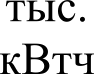 000B.2.Экономия ЭЭ в стоимостном выражениитыс. руб.000В.З.Экономия ТЭ в натуральном выражении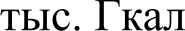 000B.4.Экономия ТЭ в стоимостном выражениитыс. руб.000В.Ѕ.Экономия воды в натуральном выражениитыс. куб. м000B.6.Экономия воды в стоимостном выражениитыс. руб.000B.7.Экономия природного газа в натуральном выражениитыс. куб. м000B.8.Экономия природного газа в стоимостном выражениитыс. руб.000Группа С. Целевые показатели в области энергосбережения и повышения энергетической эффективности в муниципальном сектореГруппа С. Целевые показатели в области энергосбережения и повышения энергетической эффективности в муниципальном сектореГруппа С. Целевые показатели в области энергосбережения и повышения энергетической эффективности в муниципальном сектореГруппа С. Целевые показатели в области энергосбережения и повышения энергетической эффективности в муниципальном сектореГруппа С. Целевые показатели в области энергосбережения и повышения энергетической эффективности в муниципальном сектореГруппа С. Целевые показатели в области энергосбережения и повышения энергетической эффективности в муниципальном сектореГруппа С. Целевые показатели в области энергосбережения и повышения энергетической эффективности в муниципальном сектореГруппа С. Целевые показатели в области энергосбережения и повышения энергетической эффективности в муниципальном сектореC.1.Удельный расход тепловой энергиимуниципальными учреждениями, расчеты за которую осуществляются с использованием приборов учета (в расчете на 1 кв. метр общей площади)Гкал/кв. м000C.2.Удельный расход тепловой энергии муниципальными учреждениями, расчеты за которую осуществляются с применением расчетных способов (в расчете на 1 кв. метр общей площади)Гкал/кв. м000С.З.Изменение удельного расхода тепловой энергии муниципальными учреждениями, расчеты за которую осуществляются с использованием приборов учета (в расчете на 1 кв. метр общей площади)Гкал/кв. м000C.4.Изменение удельного расхода тепловой энергии муниципальными учреждениями, расчеты за которую осуществляются с применением расчетных способов (в расчете на 1 кв. метр общей площади)Гкал/кв. м000С.Ѕ.Изменение отношения удельного расхода тепловой энергии муниципальными учреждениями, расчеты за которую осуществляются с применением расчетных способов, к удельному расходу тепловой энергии муниципальными учреждениями, расчеты за которую осуществляются с использованием приборов учета000C.6.Удельный расход воды на снабжениемуниципальных учреждений, расчеты за которую осуществляются с использованием приборов учета (в расчете на 1 человека)куб. м/чел.18,218,218,2C.7.Удельный расход воды на снабжениемуниципальных учреждений, расчеты за которую осуществляются с применением расчетных способов (в расчете на 1 человека)куб. м/чел.000C.8.Изменение удельного расхода воды на снабжение муниципальных учреждений,расчеты за которую осуществляются с использованием приборов учета (в расчете на 1 человека)куб. м/чел.000C.9.Изменение удельного расхода воды на снабжение муниципальных учреждений, расчеты за которую осуществляются с применением расчетных способов (в расчете на 1 человека)куб. м/чел.000C.10.Изменение отношения удельного расхода воды на снабжение муниципальных учреждений, расчеты за которую осуществляются с применением расчетных способов, к удельному расходу воды на снабжение муниципальных учреждений, расчеты за которую осуществляются с использованием приборов учета000C.11.Удельный расход ЭЭ на обеспечениемуниципальных учреждений, расчеты за которую осуществляются с использованием приборов учета (в расчете на 1 человека)кВтч/чел.0,020,020,02C.12.Удельный расход ЭЭ на обеспечениемуниципальных учреждений, расчеты за которую осуществляются с применением расчетных способов (в расчете на 1 человека)кВтч/чел.000C.13.Изменение удельного расхода ЭЭ на обеспечение муниципальных учреждений, расчеты за которую осуществляются с использованием приборов учета (в расчете на 1 человека)кВтч/чел.000C.14.Изменение удельного расхода ЭЭ наобеспечение муниципальных учреждений, расчеты за которую осуществляются с применением расчетных способов (в расчете на 1 человека)кВтч/чел.000C.15.Изменение отношения удельного расхода ЭЭ на обеспечение муниципальных учреждений, расчеты за которую осуществляются с применением расчетных способов, к удельному расходу ЭЭ на обеспечение муниципальных учреждений, расчеты за которую осуществляются с использованием приборов учета000C.16.Доля объемов ЭЭ, потребляемой (используемой) муниципальными учреждениями, оплата которой осуществляется с использованием приборов учета, в общем объеме ЭЭ, потребляемой (используемой)муниципальными учреждениями на территории МО100100100C.17.Доля объемов ТЭ, потребляемой(используемой) муниципальными учреждениями, расчеты за которую осуществляются с использованием приборов учета, в общем объеме ТЭ, потребляемой (используемой) муниципальными учреждениями на территории МО0 О000C.18.Доля объемов воды, потребляемой(используемой) муниципальными учреждениями, расчеты за которую осуществляются с использованием приборов учета, в общем объеме воды, потребляемой (используемой)муниципальными учреждениями на территории МО0 0100100100C.19.Доля объемов природного газа, потребляемого (используемого) муниципальными учреждениями, расчеты за который осуществляются с использованием приборов учета, в общем объеме природного газа, потребляемого (используемого) муниципальными учреждениями на территории МО0 О000C.20.Доля расходов бюджета МО на обеспечение энергетическими ресурсами муниципальных учреждений000C.20.1.для фактических условий7,87,87,8C.20.2.ДЛЯ COПOCTaBИMЫX  СЛОВИЙ0 О000C.21.Динамика расходов бюджета МО наобеспечение энергетическими ресурсами муниципальных учреждений000C.21.1.для фактических условийтыс. руб.50,050,050,0C.21.2.для сопоставимых условийтыс. руб.000C.22.Доля расходов бюджета МО на предоставление субсидий организациям коммунального комплекса на приобретение топлива0 О000C.23.Динамика расходов бюджета МО на предоставление субсидий организациям коммунального комплекса на приобретение топливатыс. руб.000C.24.Доля муниципальных учреждений,финансируемых за счет бюджета МО, в общем объеме муниципальных учреждений, в отношении которых проведено обязательное энергетическое обследование0 О000C.25.Число энергосервисных договоров (контрактов), заключенных муниципальными заказчикамиед.000C.26.Доля муниципальных заказчиков в общемобъеме муниципальных заказчиков, которыми заключены энергосервисные договоры (контракты)0 О000C.27.Доля товаров, работ, услуг, закупаемых дляМ  НИЦИПdЛЬНЫХ Н  ЖД В COOTBeTCTBИИ Gтребованиями энергетической эффективности, в общем объеме закупаемых товаров, работ, услуг для муниципальных нужд0 О100100100C.28.Удельные расходы бюджета МО на предоставление социальной поддержки гражданам по оплате жилого помещения и коммунальных услуг (в расчете на одного жителя)тыс. руб./ чел.000Группа D. Целевые показатели в области энергосбережения и повышения энергетической эффективности в жилищном фондеГруппа D. Целевые показатели в области энергосбережения и повышения энергетической эффективности в жилищном фондеГруппа D. Целевые показатели в области энергосбережения и повышения энергетической эффективности в жилищном фондеГруппа D. Целевые показатели в области энергосбережения и повышения энергетической эффективности в жилищном фондеГруппа D. Целевые показатели в области энергосбережения и повышения энергетической эффективности в жилищном фондеГруппа D. Целевые показатели в области энергосбережения и повышения энергетической эффективности в жилищном фондеГруппа D. Целевые показатели в области энергосбережения и повышения энергетической эффективности в жилищном фондеD.1.Доля объемов ЭЭ, потребляемой (используемой) в жилых домах (за исключением многоквартирных домов), расчеты за которую осуществляются с использованием приборов учета, в общем объеме ЭЭ, потребляемой (используемой) в жилых домах (за исключением многоквартирных домов) на территории МО00100100100D.2.Доля объемов ЭЭ, потребляемой (используемой) в многоквартирных домах, расчеты за которую осуществляются с использованием коллективных (общедомовых) приборов учета, в общем объеме ЭЭ, потребляемой (используемой) в многоквартирных домах на территории МО0 О000D.3.Доля объемов ЭЭ, потребляемой (используемой) в многоквартирных домах, оплата которой осуществляется с использованием индивидуальных и общих (для коммунальной квартиры) приборов учета, в общем объеме ЭЭ, потребляемой (используемой) в многоквартирных домах на территории МО0 О000D.4.Доля объемов ТЭ, потребляемой (используемой) в жилых домах, расчеты за которую осуществляются с использованием приборов учета, в общем объеме ТЭ, потребляемой (используемой) в жилых домах на территории МО (за исключением многоквартирных домов)0 О000D.5.Доля объемов ТЭ, потребляемой (используемой) в многоквартирных домах, оплата которой осуществляется с использованием коллективных (общедомовых) приборов учета, в общем объеме ТЭ, потребляемой (используемой) в многоквартирных домах на территории МО0 О000D6.Доля объемов воды, потребляемой(используемой) в жилых домах (за исключением многоквартирных домов), расчеты за которую осуществляются с использованием приборов учета, в общем объеме воды, потребляемой (используемой) в жилых домах (за исключением многоквартирных домов) на территории субъекта МО0 О585858D.7.Доля объемов воды, потребляемой (используемой) в многоквартирных домах, расчеты за которую осуществляются с использованием коллективных (общедомовых) приборов учета, в общем объеме воды, потребляемой (используемой) в многоквартирных домах на территории МО0 О000D.8.Доля объемов воды, потребляемой (используемой) в многоквартирных домах, расчеты за которую осуществляются с использованием индивидуальных и общих (для коммунальной квартиры) приборов учета, в общем объеме воды, потребляемой (используемой) в многоквартирных домах на территории МО000D.9.Доля объемов природного газа,потребляемого (используемого) в жилых домах (за исключением многоквартирных домов), расчеты за который осуществляются с использованием приборов учета, в общем объеме природного газа, потребляемого (используемого) в жилых домах (за исключением многоквартирных домов) на территории МО0 0919191D.10.Доля объемов природного газа, потребляемого (используемого) в многоквартирных домах, расчеты за который осуществляются с использованием индивидуальных и общих (для коммунальной квартиры) приборов учета, в общем объеме природного газа, потребляемого (используемого) в многоквартирных домах на территории МО000D.11.Число жилых домов, в отношении которых проведено энергетическое обследование (далее - ЭО)ед.000D.12.Доля жилых домов, в отношении которых проведено ЭО, в общем числе жилых домов0 0000D.13.Удельный расход ТЭ в жилых домах, расчеты за которую осуществляются с использованием приборов учета (в части многоквартирных домов - с использованием коллективных (общедомовых) приборов учета) (в расчете на 1 кв. метр общей площади)Гкал/кв. м000D.14.Удельный расход ТЭ в жилых домах, расчеты за которую осуществляются с применением расчетных способов (нормативов потребления) (в расчете на 1 кв. метр общей площади)Гкал/кв. м000D.15.Изменение удельного расхода ТЭ в жилых домах, расчеты за которую осуществляются с использованием приборов учета (в части многоквартирных домов - с использованием коллективных (общедомовых) приборов учета) (в расчете на 1 кв. метр общей площади)000D.15.1.для фактических условийГкал/кв. м000D.15.2.для сопоставимых условийГкал/кв. м000D.16.Изменение удельного расхода ТЭ в жилых домах, расчеты за которую осуществляются с применением расчетных способов (нормативов потребления) (в расчете на 1 кв. метр общей площади)000D.16.1.для фактических условийГкал/кв. м000D.16.2.ДЛЯ COПOCT ІВИМЫХ  СЛОВИЙГкал/кв. м000D.17.Изменение отношения удельного расхода ТЭ в жилых домах, расчеты за которую осуществляются с применением расчетных способов (нормативов потребления), к удельному расходу ТЭ в жилых домах, расчеты за которую осуществляются с использованием приборов учета000D.17.1.для фактических условий000D.17.2.для сопоставимых условий000D.18.Удельный расход воды в жилых домах, расчеты за которую осуществляются с использованием приборов учета (в части многоквартирных домов - с использованием коллективных (общедомовых) приборов учета) (в расчете на 1 кв. метр общей площади)куб. м/кв.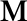 0,90,90,9D.19.Удельный расход воды в жилых домах, расчеты за которую осуществляются с применением расчетных способов (нормативов потребления) (в расчете на 1 кв. метр общей площади)куб. м/кв.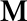 0,50,50,5D.20.Изменение удельного расхода воды вжилых домах, расчеты за которую осуществляются с использованием приборов учета (в части многоквартирных домов - с использованием коллективных (общедомовых) приборов учета) (в расчете на 1 кв. метр общей площади)000D.20.1.для фактических условийкуб. м/кв.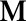 000D.20.2.ДЛЯ COПO СТ ІВИМЫХ  СЛОВИЙкуб. м/кв.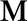 000D.21.Изменение удельного расхода воды в жилых домах, расчеты за которую осуществляются с применением расчетных способов (нормативов потребления) (в расчете на 1 кв. метр общей площади)000D.21.1.для фактических условийкуб. м/кв.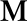 0,50,50,5D.21.2.ДЛЯ COПO CTaBИMЫX  GЛОВИЙкуб. м/кв.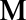 000D.22.Изменение отношения удельного расхода воды в жилых домах, расчеты за которуюосуществляются с применением расчетных способов (нормативов потребления), к удельному расходу воды в жилых домах, расчеты за которую осуществляются с использованием приборов учета000D.22.1.для фактических условий0,550,550,55D.22.2.ДЛЯ COПO CTaBИMЫX  GЛОВИЙ000D.23.Удельный расход ЭЭ в жилых домах,расчеты за которую осуществляются с использованием приборов учета (в части многоквартирных домов - с использованием коллективных (общедомовых) приборов учета) (в расчете на 1 кв. метр общей площади)кВтч/кв. м29,629,629,6D.24.Удельный расход ЭЭ в жилых домах,расчеты за которую осуществляются с применением расчетных способов (нормативов потребления) (в расчете на 1 кв. метр общей площади)кВтч/кв. м000D.25.Изменение удельного расхода ЭЭ в жилых домах, расчеты за которую осуществляются с использованием приборов учета (в части многоквартирных домов - с использованием коллективных (общедомовых) приборов учета) (в расчете на 1 кв. метр общей площади)000D.25.1.для фактических условий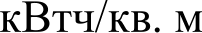 29,629,629,6D.25.2.для сопоставимых условий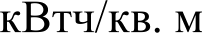 000D.26.Изменение удельного расхода ЭЭ в жилых домах, расчеты за которую осуществляютсяс применением расчетных способов (нормативов потребления) (в расчете на 1 кв. метр общей площади)000D.26.1.для фактических условий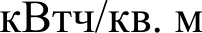 000D.26.2.ДЛЯ COПO CTaBИMЫX  GЛОВИЙ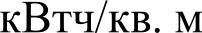 000D.27.Изменение отношения удельного расходаЭЭ в жилых домах, расчеты за которую осуществляются с применением расчетных способов (нормативов потребления), к удельному расходу ЭЭ в жилых домах, расчеты за которую осуществляются с использованием приборов учета000D.27.1.для фактических условий000D.27.2.ДЛЯ COПO СТ tВИМЫХ  СЛОВИЙ000D.28.Удельный расход природного газа в жилых домах, расчеты за который осуществляются с использованием приборов учета (в части многоквартирных домов - с использованием индивидуальных и общих (для коммунальной квартиры) приборов учета) (в расчете на 1 кв. метр общей площади)тыс.куб. м/ кв. м0 0320,0320,032D.29.Удельный расход природного газа в жилых домах, расчеты за который осуществляются с применением расчетных способов (нормативов потребления) (в расчете на 1 кв. метр общей площади)тыс.куб. м/ кв. м0 0630,0630,063D.30.Изменение удельного расхода природного газа в жилых домах, расчеты за который осуществляются с использованием приборов учета (в части многоквартирных домов - с использованием индивидуальных и общих (для коммунальной квартиры) приборов учета) (в расчете на 1 кв. метр общей площади)000D.30.1.для фактических условий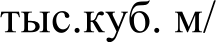 КВ. М000D.30.2.для сопоставимых условийЫC.KУ6. M/КВ. М000D.31.Изменение удельного расхода природного газа в жилых домах, расчеты за который осуществляются с применением расчетных способов (нормативов потребления) (в расчете на 1 кв. метр общей площади)000D.31.1.для фактических условийтыс.куб. м/КВ. МD.31.2.ДЛЯ COПO CTaBИMЫX  СЛОВИЙ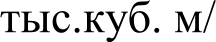 КВ. М000D.32.Изменение отношения удельного расхода природного газа в жилых домах, расчеты за который осуществляются с применением расчетных способов (нормативов потребления), к удельному расходу природного газа в жилых домах, расчеты за который осуществляются с использованием приборов учета000D.32.1.для фактических условий000D.32.2.для сопоставимых условий000Группа Е. Целевые показатели в области энергосбережения и повышения энергетической эффективности в системах коммунальной инфраструктурыГруппа Е. Целевые показатели в области энергосбережения и повышения энергетической эффективности в системах коммунальной инфраструктурыГруппа Е. Целевые показатели в области энергосбережения и повышения энергетической эффективности в системах коммунальной инфраструктурыГруппа Е. Целевые показатели в области энергосбережения и повышения энергетической эффективности в системах коммунальной инфраструктурыГруппа Е. Целевые показатели в области энергосбережения и повышения энергетической эффективности в системах коммунальной инфраструктурыГруппа Е. Целевые показатели в области энергосбережения и повышения энергетической эффективности в системах коммунальной инфраструктурыГруппа Е. Целевые показатели в области энергосбережения и повышения энергетической эффективности в системах коммунальной инфраструктурыГруппа Е. Целевые показатели в области энергосбережения и повышения энергетической эффективности в системах коммунальной инфраструктурыE.1.Изменение удельного расхода топлива на выработку ЭЭ тепловыми электростанциямит.у.т./кВтч000E.2.Изменение удельного расхода топлива на выработку ТЭт.у.т./Гкал000Е.З.Динамика изменения фактического объемапотерь ЭЭ при ее передаче по распределительным сетямК ТЧ000E.4.Динамика изменения фактического объема потерь ТЭ при ее передаче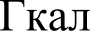 000Е.Ѕ.Динамика изменения фактического объема потерь воды при ее передачекуб. м000E.6.Динамика изменения объемов ЭЭ,используемой при передаче (транспортировке)ВОДЫК ТЧ000